消防职业技能培训报名需准备资料（1）本人身份证的双面彩色复印件、双面彩色扫描件（正反面分开扫描）、身份证原件（2）本单位出具的在消防岗位连续工作经历证明每人 1 份（内容不填，只需盖上学员本单位公司公章，填写范本见附件1，工作证明盖章模板见附件2）（3）红底小2寸近期免冠彩色证件照4张，电子档照片1份(必须交)，文件格式为JPG格式，分辨率不小于118*146* 照片电子档模板（红底小2寸、4张）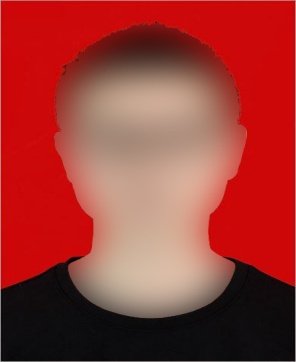 * 身份证正反面彩色扫描件模板(正反面分开扫描)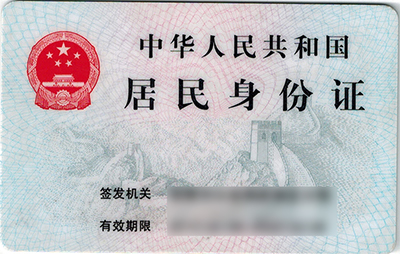 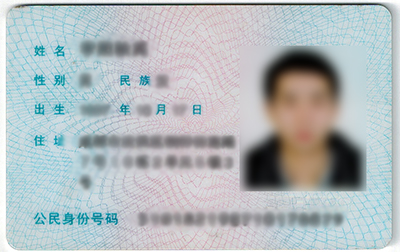 *此页为工作证明模板请打印下一页工  作  经  历  证  明 （模板）消防行业特有工种职业技能鉴定（四川）站：兹有我单位  XXX   (同志)在  XXXXX  部门，从事  消防安全检查人员  工作，专业年限为 6 年，现申请参加消防设施操作员 (工种)        级职业资格考试。特此证明。备注：此证明仅作报考职业资格证书凭据，不作其他用途。本单位承诺对此证明真实性负责。　　部门联系人：XXXX　　联系电话：XXXXXXXX　　单位(盖章)：　　年  月  日注：1、部门填写从以下内容选取：（1）工程部门；（2）监控部门；（3）安保部门。从事工作从以下内容选取：（1）消防安全检查人员；（2）消防控制室监控人员；（3）消防安全管理人员。3、工作年限必须填写6年以上。4、部门联系人和电话填写本部门联系人的姓名以及电话，不能填本人的。工  作  经  历  证  明消防行业特有工种职业技能鉴定（四川）站：兹有我单位        (同志)在           部门，从事            工作，专业年限为    年，现申请参加               (工种)    级职业资格考试。特此证明。备注：此证明仅作报考职业资格证书凭据，不作其他用途。本单位承诺对此证明真实性负责。　　部门联系人：　　联系电话：　　单位(盖章)：                         年  月  日